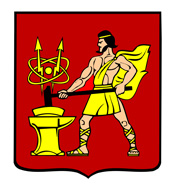 АДМИНИСТРАЦИЯ  ГОРОДСКОГО ОКРУГА ЭЛЕКТРОСТАЛЬМОСКОВСКОЙ  ОБЛАСТИПОСТАНОВЛЕНИЕО награждении Почетным нагрудным знаком Главы городского округа 
Электросталь Московской области «За труд на благо города Электросталь»В соответствии с Положением о порядке представления к наградам городского округа Электросталь Московской области, утвержденным постановлением Администрации городского округа Электросталь Московской области от 01.06.2018 № 486/6, на основании ходатайства заместителя Главы Администрации городского округа Электросталь – начальника управления по потребительскому рынку и сельскому хозяйству Соколовой С.Ю. от 23.07.2021 № 2-1766исх и протокола Комиссии по рассмотрению и подготовке документов для представления к государственным наградам Российской Федерации, наградам Московской области и присвоения почетных званий Московской области, наградам городского округа Электросталь Московской области от 23.07.2021 № 70/1 Администрация городского округа Электросталь Московской области ПОСТАНОВЛЯЕТ:1. Наградить Почетным нагрудным знаком Главы городского округа Электросталь Московской области «За труд на благо города Электросталь» Филатова Анатолия Васильевича, старшего эксперта территориального отдела Степановское Администрации городского округа Электросталь Московской области, за многолетний добросовестный труд, высокий профессионализм и в связи с Юбилеем со дня рождения.2. Опубликовать информацию о награждении в газете «Новости недели» 
и разместить на официальном сайте городского округа Электросталь Московской области 
в сети «Интернет».Первый заместитель Главы 
Администрации городского округа                                                                        О.В. Печникова27.07.2021№595/7